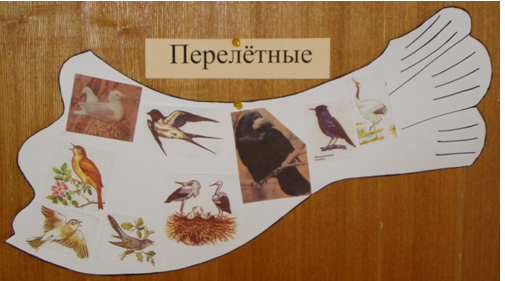 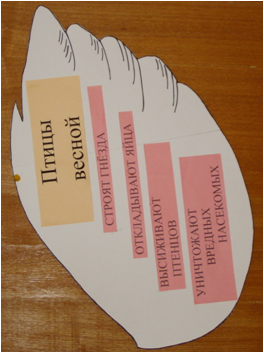 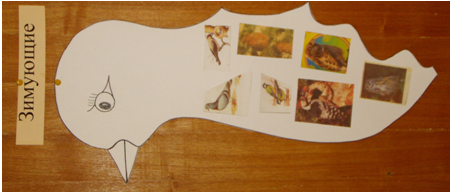 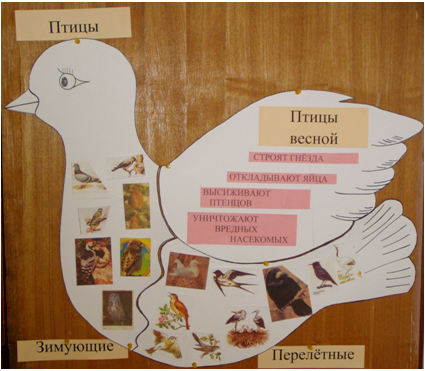 Приложение №4.